Movchan OleksandrExperience:Position applied for: MasterDate of birth: 29.05.1966 (age: 51)Citizenship: UkraineResidence permit in Ukraine: YesCountry of residence: UkraineCity of residence: OdessaPermanent address: Dobrovolskogo 126/1Contact Tel. No: +38 (096) 283-73-08E-Mail: odessa2004@ukr.netSkype: starik2654U.S. visa: Yes. Expiration date 14.10.2018E.U. visa: NoUkrainian biometric international passport: Not specifiedDate available from: 01.07.2017English knowledge: GoodMinimum salary: 9200 $ per monthPositionFrom / ToVessel nameVessel typeDWTMEBHPFlagShipownerCrewingMaster04.10.2016-09.02.2017NOROContainer Ship44164-LiberianNSC, HamburgUkrferryMaster26.10.2015-14.04.2016BahamasContainer Ship52173-LiberianNSC, HamburgUkrferryMaster14.01.2015-24.07.2015BahamasContainer Ship52173-LiberianNSC, HamburgUkrferryMaster24.06.2014-02.11.2014ANL Barwon42011-LiberianNSC, HamburgUkrferryMaster08.11.2013-21.05.2014APL BahrainContainer Ship52360-LiberianNSC, HamburgUkrferry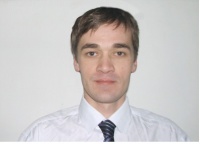 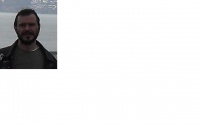 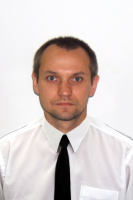 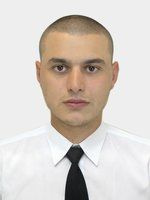 